ПРОТОКОЛ общественных обсуждений по проекту постановления «О предоставлении разрешения на условно разрешенный вид использования земельного участка с кадастровым номером 25:19:030201:1496»10.04.2020                                                                                                  с. Камень-РыболовМесто проведения заседания: в здании Администрации Ханкайского муниципального района, по адресу: Приморский край, Ханкайский район, с. Камень-Рыболов, ул. Кирова, 8, 1 этаж, отдел градостроительства и земельных отношений Администрации Ханкайского муниципального района.Настоящий протокол составлен организатором общественных обсуждений - отделом градостроительства и земельных отношений Администрации Ханкайского муниципального района.Проведение общественных обсуждений назначены постановлением Администрации Ханкайского муниципального района от 23.03.2020 № 286-па «О проведении общественных обсуждений по проекту постановления «О предоставлении разрешения на условно разрешенный вид использования земельного участка с кадастровым номером 25:19:030201:1496».Состав комиссии по подготовке и проведению общественных обсуждений:Присутствовали:Председатель комиссии: Черкас И.А. - заместитель главы Администрации Ханкайского муниципального районаЗаместитель председателя комиссии: Тищенко И.А. – начальник отдела градостроительства и земельных отношений; Секретарь комиссии: Федорова А.А. – ведущий специалист 1 разряда отдела градостроительства и земельных отношений;Члены комиссии:Шевченко А.В. – начальник юридического отдела;Петров Д.М. - глава Камень-Рыболовского сельского поселения Ханкайского муниципального района На заседании присутствует 5 членов комиссии.ПОВЕСТКА ДНЯ:Проведение общественных обсуждений, рассмотрение замечаний и предложений по обсуждаемому проекту постановления «О предоставлении разрешения на условно разрешенный вид использования земельного участка с кадастровым номером 25:19:030201:1496».СЛУШАЛИ: Тищенко И.А.:В течение 10 дней со дня поступления заявления о предоставлении разрешения на условно разрешенный вид использования в комиссию, организатор общественных обсуждений направил сообщения о проведении общественных обсуждений по проекту постановления «О предоставлении разрешения на условно разрешенный вид использования земельного участка с кадастровым номером 25:19:030201:1496» правообладателям земельных участков, имеющих общие границы с земельным участком.26.03.2020 опубликовано оповещение о проведении общественных обсуждений:1) на официальном сайте органов местного самоуправления Ханкайского муниципального района hankayski.ru в разделе «градостроительная деятельность»;2) в газете «Приморские зори»;3) на информационном стенде в здании Администрации Ханкайского муниципального района по адресу: 692684, Приморский край, Ханкайский район, с. Камень-Рыболов, ул. Кирова, 8, 1 этаж (фойе);4) на информационном стенде в здании Администрации Камень-Рыболовского сельского поселения по адресу: 692684, Приморский край, Ханкайский район, с. Камень-Рыболов, ул. Пионерская, 8, 1 этаж (фойе);26.03.2020 размещен проект и информационные материалы к нему на официальном сайте органов местного самоуправления Ханкайского муниципального района в разделе «градостроительная деятельность».Дата открытия, срок, место и время проведения и размещения экспозиции:- с 26.03.2020 по 10.04.2020 ежедневно (за исключением выходных и праздничных дней) с 9.00 до 13.00, с 14.00 до 17.00 часов (по местному времени) в здании Администрации Ханкайского муниципального района по адресу: 692684, Приморский край, Ханкайский район, с. Камень-Рыболов, ул. Кирова, 8, 1 этаж (фойе). 2. СЛУШАЛИ: Федорову А.А.:До окончания указанного в оповещение о проведении общественных обсуждений срока с 26.03.2020 по 10.04.2020 по обсуждаемому проекту постановления «О предоставлении разрешения на условно разрешенный вид использования земельного участка с кадастровым номером 25:19:030201:1496» предложений и замечаний не поступило.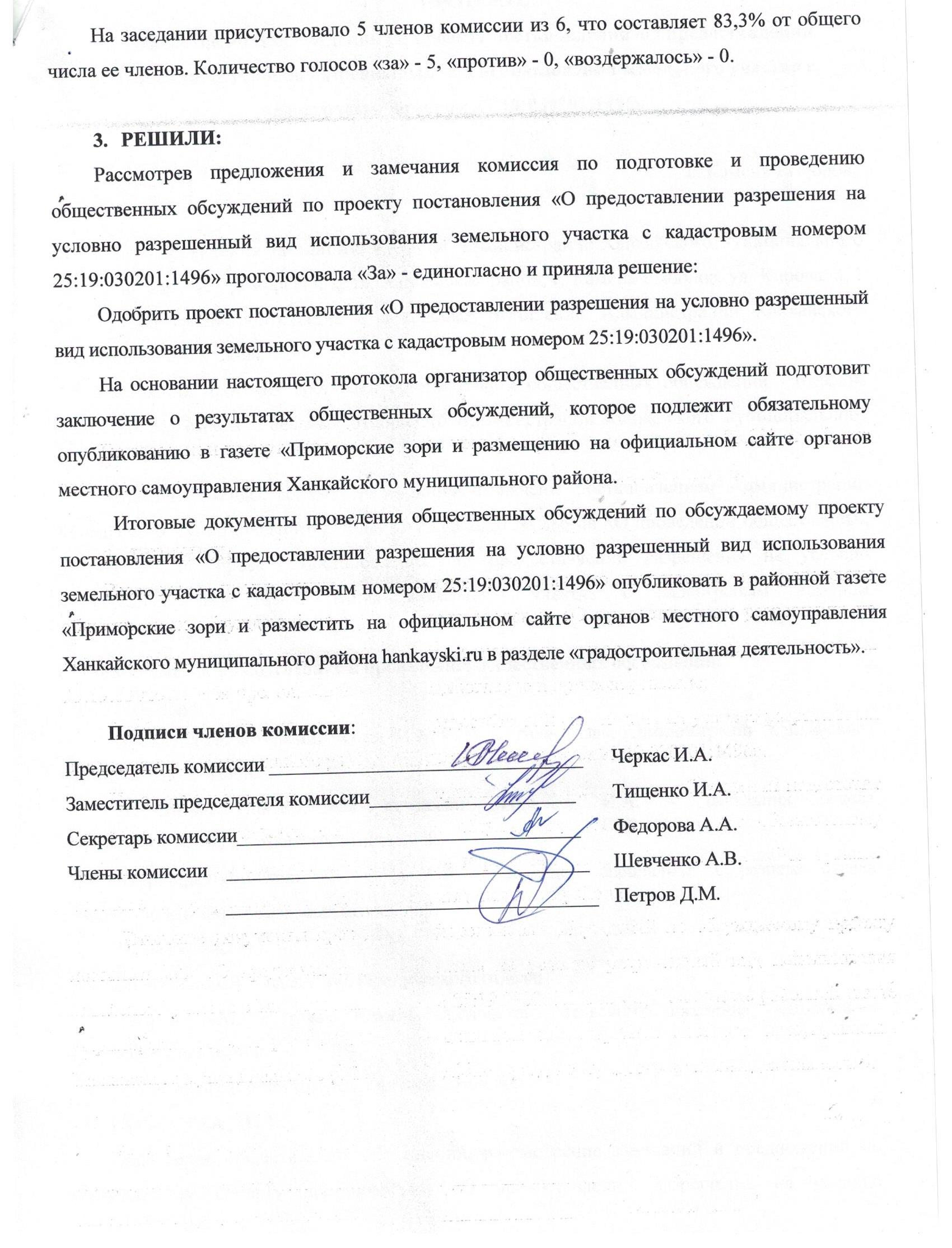 